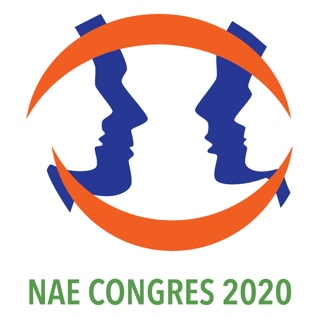 NAE CONGRES, 17 NOVEMBER ‘22‘GISTEREN, VANDAAG en                  MORGEN’FORMULIER A: WORKSHOPGraag dit formulier volledig invullen Titel			:	
(max. 120 tekens)Gegevens contactpersoonNaam						:Functie						:Instelling					:Email adres					:Namen van collega’s die als workshopdocent een bijdrage leveren, inclusief email adres (maximaal 3 docenten toegestaan):1.	Identiek aan contactpersoon		❏ ja			❏ nee, nl.2.	3.	Doelgroep workshop: (professionals, ervaringsdeskundigen, naastbetrokkenen)Samenvatting:Nederlandse tekst (max. 250 woorden), max. 4 literatuurreferenties (facultatief)(voeg tekst toe in het kader op de volgende pagina)FORMULIER A: WORKSHOPHet indienen van een voorstel voor een workshop is geen garantie voor plaatsing. De inzendingen worden beoordeeld door de programmacommissie. Inzenden uiterlijk 20 mei 2022 via congres@naeweb.nl In de tweede helft van juni krijgt u bericht of de door u ingezonden workshop wordt geprogrammeerd. Per geaccepteerde workshop ontvangen maximaal twee docenten een entreekaart met 50% korting.